Helmers Street Baptist Church             We are a Bible-Believing and Evangelistic Church: Office # 713-692-3281 | Pastor’s Cell # 832-964-4199Thank You for Joining Us Today!Sunday. November 13, 2022Opening Prayer	Preparation for worship HYMN	“He Lives” #132HYMN	“Sweet By and By” #504Greeting, Announcements & Worship with tithes and offerings Special Music	Liz Morquecho HYMN	“When I See the Blood” #232Message	Pastor Jacob MendozaInvitation	“Softly and Tenderly” 246 Sunday Afternoon Service   @ 2:30pmHYMN	“Tis So Sweet to Trust in Jesus” #257HYMN	“Blessed Assurance” #255Special Music	To be announced.Afternoon Message - Lesson #1 “Salvation”                             Pastor Jacob MendozaPostlude	“Room at the cross for you” 243 This Week at Helmers Sunday, 11.6.22 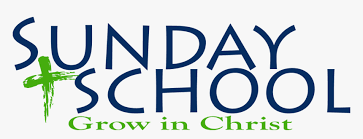 10:00 am   Sunday Bible School – All Ages 11:00 am   Morning Worship 2:00 pm    Afternoon Service – Different Message.  Wednesday, 11.9.22 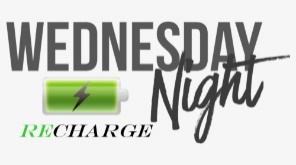 6:00 pm     Dinner in the fellowship Bldg. 6:30 pm     Prayer Time and Bible StudySaturday, 11.12.2210:00 am   Evangelism and Church Cleaning – Be a Volunteer!                                   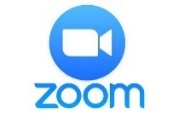 Zoom info is the same each week: I.D.# 895 2007 5380, then type, Password# 7721                                                         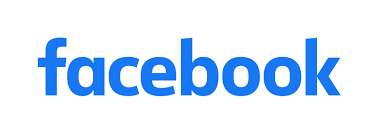 Facebook – Search for Helmers Street Baptist Church – Like and share our page.November 8 – Election Day – Voter’s Guide-Pro. 9:10, 14:34, November 20 – Thanksgiving Celebration LunchDecember 10 – A gift box to the Women’s ShelterDecember 18 – Christmas Cantata & Lunch Celebration Date:  November 12, 2022 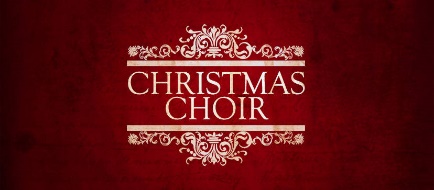 Time: 2:30pm Location: Helmers Street Baptist ChurchCharismas Choir Practice Date:  November 11, 2022 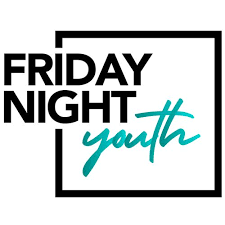 Grades: 3rd- 12thCost:  FreeStudy Passage: Psalms 119:1-24 Time: 7pm-8:30pmLocation: Emmanuel Baptist ChurchSpecial Emphasis Saturdays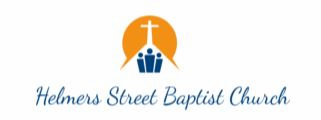 1st Saturday of Each Month @ 10:00am-11amLet’s go “Soul Winning”  - Obeying God’s Great Command.2nd Saturday of Each Month @ 10:00am-11amAngel’s Closet Ministry  - Free Cloths & Food for neighborhood.3rd Saturday of Each Month @ 9:30am-11:30amLet’s go “Soul Winning”  - Obeying God’s Great Command.4th Saturday of Each Month @ 10:00am-NoonWorkday at the Church.Memorizing the book of the Bible: 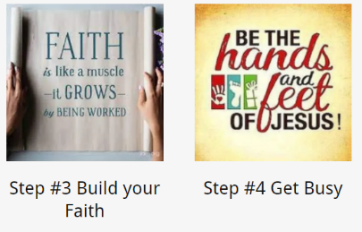 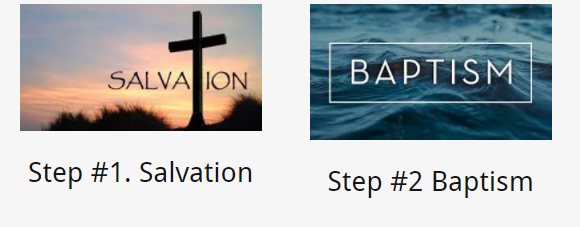 Are you saved? Are you baptized? Are you growing in faith by listening to God’s Word? Are you getting busy for Jesus and doing His will? 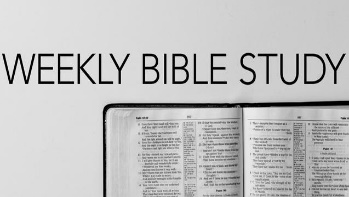 Every Wednesday @ Helmers Time: 6:30- 7:30pm Supper @ 6pm – Everyone invitedHappy Birthdays in November:| 20th Martin | Lopez 23rd |Vanessa |28th Bob KennardHappy Anniversary* None *“Glorifying Jesus in 2022”MyHelmersStreet.orgNovember 13, 20227721 Helmers Street, Houston, Texas 77022“Building Christ-Like Believers to reach the World for Jesus.”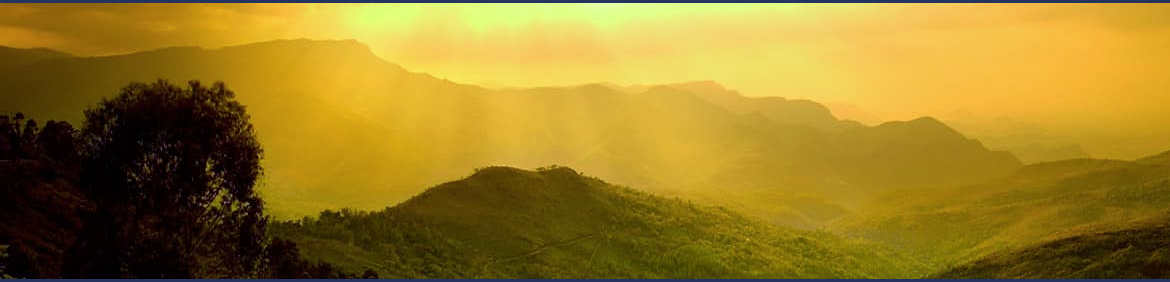 John 3:30“He must increase, but I must decrease” GenesisExodusLeviticusNumbersDeuteronomyJoshuaJudgesRuth1 Samuel2 Samuel1 Kings2 Kings1 Chronicles2 ChroniclesEzraNehemiahEstherJobPsalmsProverbs EcclesiastesSong of Solomon Isaiah Jeremiah  LamentationsEzekiel Daniel Hosea Joel 